Publicado en  el 07/02/2014 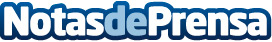 La ausencia de alternativas impulsa las descargas de películasDatos de contacto:Nota de prensa publicada en: https://www.notasdeprensa.es/la-ausencia-de-alternativas-impulsa-las_1 Categorias: Cine E-Commerce http://www.notasdeprensa.es